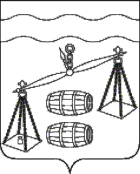 СЕЛЬСКОЕ  ПОСЕЛЕНИЕ«СЕЛО ФРОЛОВО»СУХИНИЧСКИЙ РАЙОНКАЛУЖСКАЯ  ОБЛАСТЬСЕЛЬСКАЯ  ДУМАРЕШЕНИЕОт 17.11.2021 г.                                                                              № 76В соответствии с Налоговым кодексом Российской Федерации, руководствуясь Уставом сельского поселения "Село Фролово", сельская Дума сельского поселения "Село Фролово"                                                  РЕШИЛА:1. Внести изменение в Решение Сельской Думы сельского поселения «Село Фролово» от 08.11.2017 № 101 «О налоге на имущество физических лиц» изложив пункт 3.2 в новой редакции:«3.2. 0,75 процента в отношении: - объектов налогообложения, включенных в перечень, определяемый в соответствии с пунктом 7 статьи 378.2 Налогового кодекса Российской Федерации, в отношении объектов налогообложения, предусмотренных абзацем вторым пункта 10 статьи 378.2 Налогового кодекса Российской Федерации;- объектов налогообложения, кадастровая стоимость каждого из которых превышает 300 миллионов рублей.»2. Настоящее Решение вступает в силу после официального опубликования в газете «Организатор» и распространяет свое действие на правоотношения, возникшие с 1 января 2021 года.3. Контроль за исполнением настоящего Решения возложить на администрацию сельского поселения «Село Фролово" и комиссию Сельской Думы по бюджету, финансам и налогам.Глава сельского поселения  «Село Фролово»                                                      Л.Д. Лапшина                                        О внесении изменения в Решение  Сельской Думы сельского поселения «Село Фролово» от 08.11.2017 № 101 «О налоге на имущество физических лиц»